Lakeside Primary Academy VLE overview for week beginning 18/1/2021Monday 18/1/2021Lakeside Primary Academy VLE overview for week beginning 18/1/2021Monday 18/1/2021Lakeside Primary Academy VLE overview for week beginning 18/1/2021Monday 18/1/2021Lakeside Primary Academy VLE overview for week beginning 18/1/2021Monday 18/1/2021Lakeside Primary Academy VLE overview for week beginning 18/1/2021Monday 18/1/2021Lakeside Primary Academy VLE overview for week beginning 18/1/2021Monday 18/1/2021SpellingGuided reading9am Zoom Maths 10am ZoomEnglish11am ZoomTopic Other subjectsL.O: Introducing new spellingsIntroduce the new word list using the Monday slide on the spelling sheets. Discuss meaning, on the spelling sheets split into syllables and sounds, work together word by word.L.O: Pre readThis activity asks children to read this text we are focusing on this week then make notes on what they have read.See the guided reading resources for the activity.L.O:    Divide fractions by integers Pupils will learn how to divide fractions by integers (whole numbers).Video link to introduce the lesson:https://vimeo.com/480707655L.O: Write a first draft of a recount (2days)Writing the first draft trying to include all skills we have learnt to date but focussing on the two skills we are learning/revising for this learning journey. This will normally take two sessions.PE –Target ThrowIt’s time to work on your hand eye coordination! Roll up a pair of socks and try to throw them directly into a bucket, box or wash basket. After each successful throw take an estimated 30cm step backwards. Have 5 attempts and write your scores below followed by the total.Challenge Yourself! Try to use a smaller target such as small bucket or bowl.Following your target throwing activity can you answer the following questions:In centimetres, how far away from the target did you get in 5 throws?If you moved back 60cm instead of 30cm. How far away would you have finished from the target?Can you convert both your answers into millimetres (mm)?PE –Target ThrowIt’s time to work on your hand eye coordination! Roll up a pair of socks and try to throw them directly into a bucket, box or wash basket. After each successful throw take an estimated 30cm step backwards. Have 5 attempts and write your scores below followed by the total.Challenge Yourself! Try to use a smaller target such as small bucket or bowl.Following your target throwing activity can you answer the following questions:In centimetres, how far away from the target did you get in 5 throws?If you moved back 60cm instead of 30cm. How far away would you have finished from the target?Can you convert both your answers into millimetres (mm)?L.O: Introducing new spellingsIntroduce the new word list using the Monday slide on the spelling sheets. Discuss meaning, on the spelling sheets split into syllables and sounds, work together word by word.L.O: Pre readThis activity asks children to read this text we are focusing on this week then make notes on what they have read.See the guided reading resources for the activity.Mrs Deakin and Mrs McKenzie’s groupL.O:     Multiply by 1 and 0https://vimeo.com/475452114L.O: Write a first draft of a recount (2days)Writing the first draft trying to include all skills we have learnt to date but focussing on the two skills we are learning/revising for this learning journey. This will normally take two sessions.PE –Target ThrowIt’s time to work on your hand eye coordination! Roll up a pair of socks and try to throw them directly into a bucket, box or wash basket. After each successful throw take an estimated 30cm step backwards. Have 5 attempts and write your scores below followed by the total.Challenge Yourself! Try to use a smaller target such as small bucket or bowl.Following your target throwing activity can you answer the following questions:In centimetres, how far away from the target did you get in 5 throws?If you moved back 60cm instead of 30cm. How far away would you have finished from the target?Can you convert both your answers into millimetres (mm)?PE –Target ThrowIt’s time to work on your hand eye coordination! Roll up a pair of socks and try to throw them directly into a bucket, box or wash basket. After each successful throw take an estimated 30cm step backwards. Have 5 attempts and write your scores below followed by the total.Challenge Yourself! Try to use a smaller target such as small bucket or bowl.Following your target throwing activity can you answer the following questions:In centimetres, how far away from the target did you get in 5 throws?If you moved back 60cm instead of 30cm. How far away would you have finished from the target?Can you convert both your answers into millimetres (mm)?Link to Mrs Mathers reading our class book – The Wolf Wilder  https://LakesidePrimaryAcademy.screencasthost.com/watch/crV6FZPzb8Link to Mrs Mathers reading our class book – The Wolf Wilder  https://LakesidePrimaryAcademy.screencasthost.com/watch/crV6FZPzb8Link to Mrs Mathers reading our class book – The Wolf Wilder  https://LakesidePrimaryAcademy.screencasthost.com/watch/crV6FZPzb8Link to Mrs Mathers reading our class book – The Wolf Wilder  https://LakesidePrimaryAcademy.screencasthost.com/watch/crV6FZPzb8Link to Mrs Mathers reading our class book – The Wolf Wilder  https://LakesidePrimaryAcademy.screencasthost.com/watch/crV6FZPzb8Link to Mrs Mathers reading our class book – The Wolf Wilder  https://LakesidePrimaryAcademy.screencasthost.com/watch/crV6FZPzb8Today’s live lessons on ZoomToday’s live lessons on ZoomToday’s live lessons on ZoomToday’s live lessons on ZoomToday’s live lessons on ZoomToday’s live lessons on Zoom9am – readingZoom link:Log into the website for Zoom links9am – readingZoom link:Log into the website for Zoom links10am – mathsZoom link:Log into the website for Zoom links10am – mathsZoom link:Log into the website for Zoom links11am EnglishZoom link:Log into the website for Zoom links11am EnglishZoom link:Log into the website for Zoom linksNotes for the week:You can also revise times tables on https://ttrockstars.com/ Additional activities are also provided on https://mathswithparents.com/ Class: 6RCClass Code: 300350Class: 6NWClass Code: 312591Notes for the week:You can also revise times tables on https://ttrockstars.com/ Additional activities are also provided on https://mathswithparents.com/ Class: 6RCClass Code: 300350Class: 6NWClass Code: 312591Notes for the week:Try to read a book every day. You can find E-Books on www.oxfordowls.com Complete the reading comprehension on https://readingonyourhead.com/ each week.Notes for the week:Try to read a book every day. You can find E-Books on www.oxfordowls.com Complete the reading comprehension on https://readingonyourhead.com/ each week.Notes for the week:Notes for the week:Lakeside Primary Academy VLE overview for week beginning 18/1/2021Tuesday 19/1/2021Lakeside Primary Academy VLE overview for week beginning 18/1/2021Tuesday 19/1/2021Lakeside Primary Academy VLE overview for week beginning 18/1/2021Tuesday 19/1/2021Lakeside Primary Academy VLE overview for week beginning 18/1/2021Tuesday 19/1/2021Lakeside Primary Academy VLE overview for week beginning 18/1/2021Tuesday 19/1/2021Lakeside Primary Academy VLE overview for week beginning 18/1/2021Tuesday 19/1/2021SpellingGuided reading9am Zoom Maths 10am ZoomEnglish11am ZoomTopic Other subjectsL.O: year 3/4 and Year 5/6 wordsIntroduce this week’s year three and four words using the Tuesday slide on the spelling sheets. Discuss meaning, use the spelling sheets to split into syllables and sounds, work together word by word.L.O: Reading activityThis activity asks children to complete an activity based on the text we are reading this week.See the guided reading resources for the activity.L.O:   Using BODMAS with fractionsPupils will learn how to use BODMAS (which tells you what order to solve a calculation in) using fractions.  Video link to introduce the lesson:https://vimeo.com/480708159 L.O: Write a first draft of a recount (2days)Continue writing your first draft of a recount. L.O: Use and interpret mapsPupils use and explore maps of the polar regions and complete questions using them.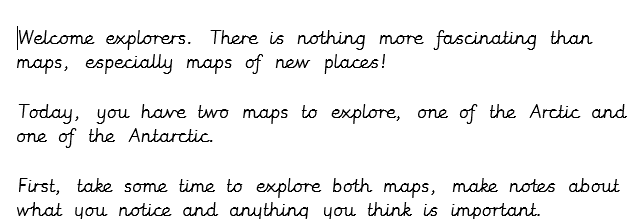 L.O: Use and interpret mapsPupils use and explore maps of the polar regions and complete questions using them.L.O: year 3/4 and Year 5/6 wordsIntroduce this week’s year three and four words using the Tuesday slide on the spelling sheets. Discuss meaning, use the spelling sheets to split into syllables and sounds, work together word by word.L.O: Reading activityThis activity asks children to complete an activity based on the text we are reading this week.See the guided reading resources for the activity.Mrs Deakin and Mrs McKenzie’s groupL.O:     Divide by 1 and itselfhttps://vimeo.com/478511830 L.O: Write a first draft of a recount (2days)Continue writing your first draft of a recount. L.O: Use and interpret mapsPupils use and explore maps of the polar regions and complete questions using them.L.O: Use and interpret mapsPupils use and explore maps of the polar regions and complete questions using them.Link to Mrs Mathers reading our class book – The Wolf Wilder  https://LakesidePrimaryAcademy.screencasthost.com/watch/crV6FZPzb8Link to Mrs Mathers reading our class book – The Wolf Wilder  https://LakesidePrimaryAcademy.screencasthost.com/watch/crV6FZPzb8Link to Mrs Mathers reading our class book – The Wolf Wilder  https://LakesidePrimaryAcademy.screencasthost.com/watch/crV6FZPzb8Link to Mrs Mathers reading our class book – The Wolf Wilder  https://LakesidePrimaryAcademy.screencasthost.com/watch/crV6FZPzb8Link to Mrs Mathers reading our class book – The Wolf Wilder  https://LakesidePrimaryAcademy.screencasthost.com/watch/crV6FZPzb8Link to Mrs Mathers reading our class book – The Wolf Wilder  https://LakesidePrimaryAcademy.screencasthost.com/watch/crV6FZPzb8Today’s live lessons on ZoomToday’s live lessons on ZoomToday’s live lessons on ZoomToday’s live lessons on ZoomToday’s live lessons on ZoomToday’s live lessons on Zoom9am – readingZoom link:Log into the website for Zoom links9am – readingZoom link:Log into the website for Zoom links10am – mathsZoom link:Log into the website for Zoom links10am – mathsZoom link:Log into the website for Zoom links11am EnglishZoom link:Log into the website for Zoom links11am EnglishZoom link:Log into the website for Zoom linksNotes for the week:L.O means learning objective. This is the skill we focus on each day.You can also revise times tables on https://ttrockstars.com/ Additional activities are also provided on https://mathswithparents.com/ Class: 6RCClass Code: 300350Class: 6NWClass Code: 312591Notes for the week:L.O means learning objective. This is the skill we focus on each day.You can also revise times tables on https://ttrockstars.com/ Additional activities are also provided on https://mathswithparents.com/ Class: 6RCClass Code: 300350Class: 6NWClass Code: 312591Notes for the week:Try to read a book every day. You can find E-Books on www.oxfordowls.com Complete the reading comprehension on https://readingonyourhead.com/ each week.Notes for the week:Try to read a book every day. You can find E-Books on www.oxfordowls.com Complete the reading comprehension on https://readingonyourhead.com/ each week.Notes for the week:Notes for the week:Lakeside Primary Academy VLE overview for week beginning 18/1/2021Wednesday 20/1/2021Lakeside Primary Academy VLE overview for week beginning 18/1/2021Wednesday 20/1/2021Lakeside Primary Academy VLE overview for week beginning 18/1/2021Wednesday 20/1/2021Lakeside Primary Academy VLE overview for week beginning 18/1/2021Wednesday 20/1/2021Lakeside Primary Academy VLE overview for week beginning 18/1/2021Wednesday 20/1/2021Lakeside Primary Academy VLE overview for week beginning 18/1/2021Wednesday 20/1/2021SpellingGuided reading9am Zoom Maths 10am ZoomEnglish11am ZoomTopic Other subjectsL.O: independent workUsing the Wednesday slide on the spelling sheets, practice the words independently. It is good to write them in sentences if you are comfortable with the spellings.L.O: Vocabulary activityThis activity asks children to answer vocabulary questions based on the text we are studying this week.See the guided reading resources for the activity.L.O:   Finding a fraction of an amountPupils will learn how to find a fraction of an amount  Video link to introduce the lesson:https://vimeo.com/480708541L.O: Edit and improve first draft Editing and improving -  You are familiar with this as it is something we do in school for every learning journey.L.O: Develop understanding of polar climates Pupils will explore and investigate the climate in the polar regions. 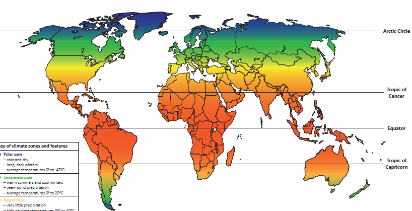 L.O: Develop understanding of polar climates Pupils will explore and investigate the climate in the polar regions. L.O: independent workUsing the Wednesday slide on the spelling sheets, practice the words independently. It is good to write them in sentences if you are comfortable with the spellings.L.O: Vocabulary activityThis activity asks children to answer vocabulary questions based on the text we are studying this week.See the guided reading resources for the activity.Mrs Deakin and Mrs McKenzie’s groupL.O:     Multiply and divide by 6https://vimeo.com/478522348L.O: Edit and improve first draft Editing and improving -  You are familiar with this as it is something we do in school for every learning journey.L.O: Develop understanding of polar climates Pupils will explore and investigate the climate in the polar regions. L.O: Develop understanding of polar climates Pupils will explore and investigate the climate in the polar regions. Link to Mrs Mathers reading our class book – The Wolf Wilder   https://LakesidePrimaryAcademy.screencasthost.com/watch/crV6F4PzqNLink to Mrs Mathers reading our class book – The Wolf Wilder   https://LakesidePrimaryAcademy.screencasthost.com/watch/crV6F4PzqNLink to Mrs Mathers reading our class book – The Wolf Wilder   https://LakesidePrimaryAcademy.screencasthost.com/watch/crV6F4PzqNLink to Mrs Mathers reading our class book – The Wolf Wilder   https://LakesidePrimaryAcademy.screencasthost.com/watch/crV6F4PzqNLink to Mrs Mathers reading our class book – The Wolf Wilder   https://LakesidePrimaryAcademy.screencasthost.com/watch/crV6F4PzqNLink to Mrs Mathers reading our class book – The Wolf Wilder   https://LakesidePrimaryAcademy.screencasthost.com/watch/crV6F4PzqNToday’s live lessons on ZoomToday’s live lessons on ZoomToday’s live lessons on ZoomToday’s live lessons on ZoomToday’s live lessons on ZoomToday’s live lessons on Zoom9am – readingZoom link:Log into the website for Zoom links9am – readingZoom link:Log into the website for Zoom links10am – mathsZoom link:Log into the website for Zoom links10am – mathsZoom link:Log into the website for Zoom links11am EnglishZoom link:Log into the website for Zoom links11am EnglishZoom link:Log into the website for Zoom linksNotes for the week:L.O means learning objective. This is the skill we focus on each day.You can also revise times tables on https://ttrockstars.com/ Additional activities are also provided on https://mathswithparents.com/ Class: 6RCClass Code: 300350Class: 6NWClass Code: 312591Notes for the week:L.O means learning objective. This is the skill we focus on each day.You can also revise times tables on https://ttrockstars.com/ Additional activities are also provided on https://mathswithparents.com/ Class: 6RCClass Code: 300350Class: 6NWClass Code: 312591Notes for the week:Try to read a book every day. You can find E-Books on www.oxfordowls.com Complete the reading comprehension on https://readingonyourhead.com/ each week.Notes for the week:Try to read a book every day. You can find E-Books on www.oxfordowls.com Complete the reading comprehension on https://readingonyourhead.com/ each week.Notes for the week:Notes for the week:Lakeside Primary Academy VLE overview for week beginning 18/1/2021Thursday 21/1/2021Lakeside Primary Academy VLE overview for week beginning 18/1/2021Thursday 21/1/2021Lakeside Primary Academy VLE overview for week beginning 18/1/2021Thursday 21/1/2021Lakeside Primary Academy VLE overview for week beginning 18/1/2021Thursday 21/1/2021Lakeside Primary Academy VLE overview for week beginning 18/1/2021Thursday 21/1/2021Lakeside Primary Academy VLE overview for week beginning 18/1/2021Thursday 21/1/2021SpellingGuided reading9am Zoom Maths 10am ZoomEnglish11am ZoomTopic Other subjectsL.O: paired workToday you will need a partner – a parent, sibling or pet if you are struggling. L.O: Comprehension activityThis activity asks children to answer comprehension questions based on the text we are studying this week.See the guided reading resources for the activity.L.O:   Fractions of an amount – finding the wholePupils will use finding a fraction of an amount  to find the whole.Video link to introduce the lesson:https://vimeo.com/480708847L.O: Final draft of a recount (2 days)Writing your final drafts to include your editing and improving. It is vital that you make continuous improvements as you go along. This means that you are further improving on your first draft as you write (beyond the editing and improving you have already done in your editing and improving session). This will normally take two sessions.PE: Different roomsHop, skip, JUMP! Can you move around your house only using hopping, skipping and jumping as a method of travelling?To start, hop to the first room and touch the furthest wall from the door.Next, skip to the next room and touch the windowFinally, jump to the final room and touch all four walls.Challenge Yourself! Move around the house only using the hop, skip and jump methodOnce you have finished hopping, skipping and jumping around your house try to write a sentence below describing each room you entered. Try to use at least three adjectives in each sentence.PE: Different roomsHop, skip, JUMP! Can you move around your house only using hopping, skipping and jumping as a method of travelling?To start, hop to the first room and touch the furthest wall from the door.Next, skip to the next room and touch the windowFinally, jump to the final room and touch all four walls.Challenge Yourself! Move around the house only using the hop, skip and jump methodOnce you have finished hopping, skipping and jumping around your house try to write a sentence below describing each room you entered. Try to use at least three adjectives in each sentence.L.O: paired workToday you will need a partner – a parent, sibling or pet if you are struggling. L.O: Comprehension activityThis activity asks children to answer comprehension questions based on the text we are studying this week.See the guided reading resources for the activity.Mrs Deakin and Mrs McKenzie’s groupL.O:     6 times tables and division facts  - No video link 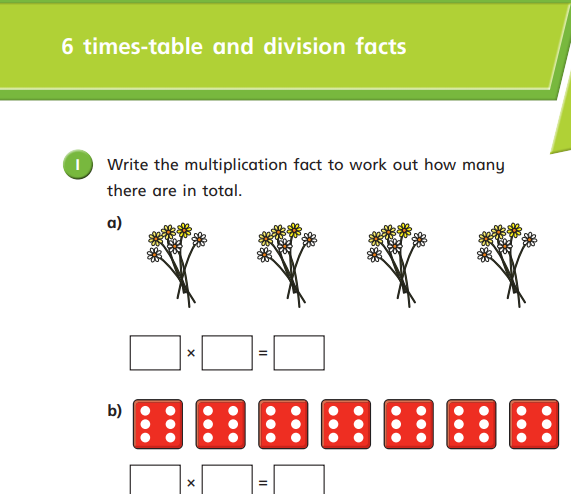 L.O: Final draft of a recount (2 days)Writing your final drafts to include your editing and improving. It is vital that you make continuous improvements as you go along. This means that you are further improving on your first draft as you write (beyond the editing and improving you have already done in your editing and improving session). This will normally take two sessions.PE: Different roomsHop, skip, JUMP! Can you move around your house only using hopping, skipping and jumping as a method of travelling?To start, hop to the first room and touch the furthest wall from the door.Next, skip to the next room and touch the windowFinally, jump to the final room and touch all four walls.Challenge Yourself! Move around the house only using the hop, skip and jump methodOnce you have finished hopping, skipping and jumping around your house try to write a sentence below describing each room you entered. Try to use at least three adjectives in each sentence.PE: Different roomsHop, skip, JUMP! Can you move around your house only using hopping, skipping and jumping as a method of travelling?To start, hop to the first room and touch the furthest wall from the door.Next, skip to the next room and touch the windowFinally, jump to the final room and touch all four walls.Challenge Yourself! Move around the house only using the hop, skip and jump methodOnce you have finished hopping, skipping and jumping around your house try to write a sentence below describing each room you entered. Try to use at least three adjectives in each sentence.Today’s live lessons on ZoomToday’s live lessons on ZoomToday’s live lessons on ZoomToday’s live lessons on ZoomToday’s live lessons on ZoomToday’s live lessons on ZoomLink to Mrs Mathers reading our class book – The Wolf Wilder    https://LakesidePrimaryAcademy.screencasthost.com/watch/crV6FMPzZmLink to Mrs Mathers reading our class book – The Wolf Wilder    https://LakesidePrimaryAcademy.screencasthost.com/watch/crV6FMPzZmLink to Mrs Mathers reading our class book – The Wolf Wilder    https://LakesidePrimaryAcademy.screencasthost.com/watch/crV6FMPzZmLink to Mrs Mathers reading our class book – The Wolf Wilder    https://LakesidePrimaryAcademy.screencasthost.com/watch/crV6FMPzZmLink to Mrs Mathers reading our class book – The Wolf Wilder    https://LakesidePrimaryAcademy.screencasthost.com/watch/crV6FMPzZmLink to Mrs Mathers reading our class book – The Wolf Wilder    https://LakesidePrimaryAcademy.screencasthost.com/watch/crV6FMPzZm9am – readingZoom link:Log into the website for Zoom links9am – readingZoom link:Log into the website for Zoom links10am – mathsZoom link:Log into the website for Zoom links10am – mathsZoom link:Log into the website for Zoom links11am EnglishZoom link:Log into the website for Zoom links11am EnglishZoom link:Log into the website for Zoom linksNotes for the week:L.O means learning objective. This is the skill we focus on each day.You can also revise times tables on https://ttrockstars.com/ Additional activities are also provided on https://mathswithparents.com/ Class: 6RCClass Code: 300350Class: 6NWClass Code: 312591Notes for the week:L.O means learning objective. This is the skill we focus on each day.You can also revise times tables on https://ttrockstars.com/ Additional activities are also provided on https://mathswithparents.com/ Class: 6RCClass Code: 300350Class: 6NWClass Code: 312591Notes for the week:Try to read a book every day. You can find E-Books on www.oxfordowls.com Complete the reading comprehension on https://readingonyourhead.com/ each week.Notes for the week:Try to read a book every day. You can find E-Books on www.oxfordowls.com Complete the reading comprehension on https://readingonyourhead.com/ each week.Notes for the week:Notes for the week:Lakeside Primary Academy VLE overview for week beginning 18/1/2021Friday 22/1/2021Lakeside Primary Academy VLE overview for week beginning 18/1/2021Friday 22/1/2021Lakeside Primary Academy VLE overview for week beginning 18/1/2021Friday 22/1/2021Lakeside Primary Academy VLE overview for week beginning 18/1/2021Friday 22/1/2021Lakeside Primary Academy VLE overview for week beginning 18/1/2021Friday 22/1/2021Lakeside Primary Academy VLE overview for week beginning 18/1/2021Friday 22/1/2021SpellingGuided reading9am Zoom Maths 10am ZoomEnglish11am ZoomTopic Other subjectsL.O: spelling testAsk an adult to test you on this week’s words.L.O: Marking comprehension activityThis activity asks children to mark the questions they answered yesterday. It is best to do this session with an adult so you can discuss your answers and correct them.See the guided reading resources for the activity.L.O:   Multiply fractions by integersPupils will learn how to multiply fractions by integersVideo link to introduce the lesson:https://vimeo.com/475426110L.O: Final draft of a recount (2 days)Continue and complete final draft of a recount. E-safety session 2t www.thinkuknow.co.uk/8_10/watch/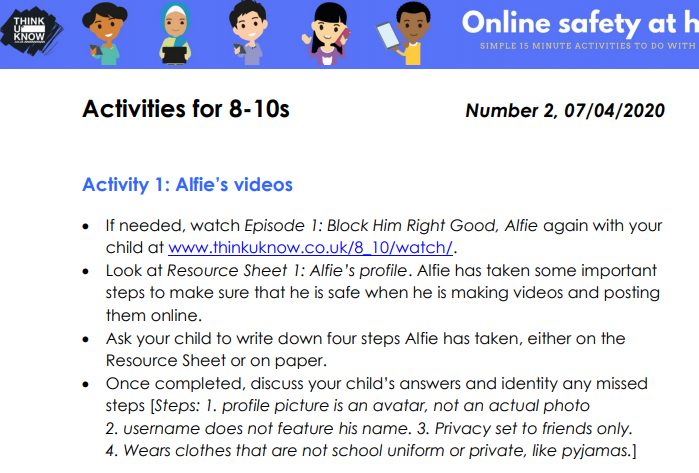 E-safety session 2t www.thinkuknow.co.uk/8_10/watch/L.O: spelling testAsk an adult to test you on this week’s words.L.O: Marking comprehension activityThis activity asks children to mark the questions they answered yesterday. It is best to do this session with an adult so you can discuss your answers and correct them.See the guided reading resources for the activity.Mrs Deakin and Mrs McKenzie’s groupL.O: Multiply and divide by 9  - No video link 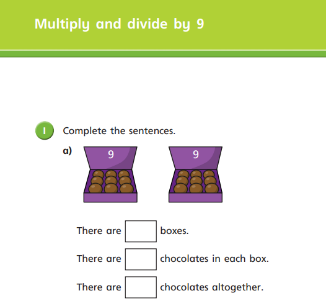 L.O: Final draft of a recount (2 days)Continue and complete final draft of a recount. E-safety session 2t www.thinkuknow.co.uk/8_10/watch/E-safety session 2t www.thinkuknow.co.uk/8_10/watch/Today’s live lessons on ZoomToday’s live lessons on ZoomToday’s live lessons on ZoomToday’s live lessons on ZoomToday’s live lessons on ZoomToday’s live lessons on ZoomLink to Mrs Mathers reading our class book – The Wolf WilderLink to Mrs Mathers reading our class book – The Wolf WilderLink to Mrs Mathers reading our class book – The Wolf WilderLink to Mrs Mathers reading our class book – The Wolf WilderLink to Mrs Mathers reading our class book – The Wolf WilderLink to Mrs Mathers reading our class book – The Wolf Wilder9am – readingZoom link:Log into the website for Zoom links9am – readingZoom link:Log into the website for Zoom links10am – mathsZoom link:Log into the website for Zoom links10am – mathsZoom link:Log into the website for Zoom links11am EnglishZoom link:Log into the website for Zoom links11am EnglishZoom link:Log into the website for Zoom linksNotes for the week:L.O means learning objective. This is the skill we focus on each day.You can also revise times tables on https://ttrockstars.com/ Additional activities are also provided on https://mathswithparents.com/ Class: 6RCClass Code: 300350Class: 6NWClass Code: 312591Notes for the week:L.O means learning objective. This is the skill we focus on each day.You can also revise times tables on https://ttrockstars.com/ Additional activities are also provided on https://mathswithparents.com/ Class: 6RCClass Code: 300350Class: 6NWClass Code: 312591Notes for the week:Try to read a book every day. You can find E-Books on www.oxfordowls.com Complete the reading comprehension on https://readingonyourhead.com/ each week.Notes for the week:Try to read a book every day. You can find E-Books on www.oxfordowls.com Complete the reading comprehension on https://readingonyourhead.com/ each week.Notes for the week:Notes for the week: